Figur 1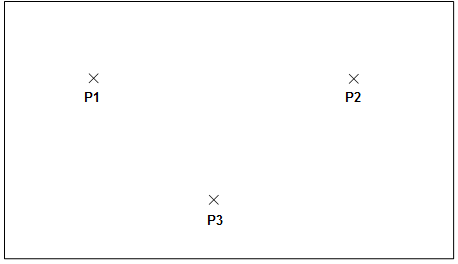 Fig. 2

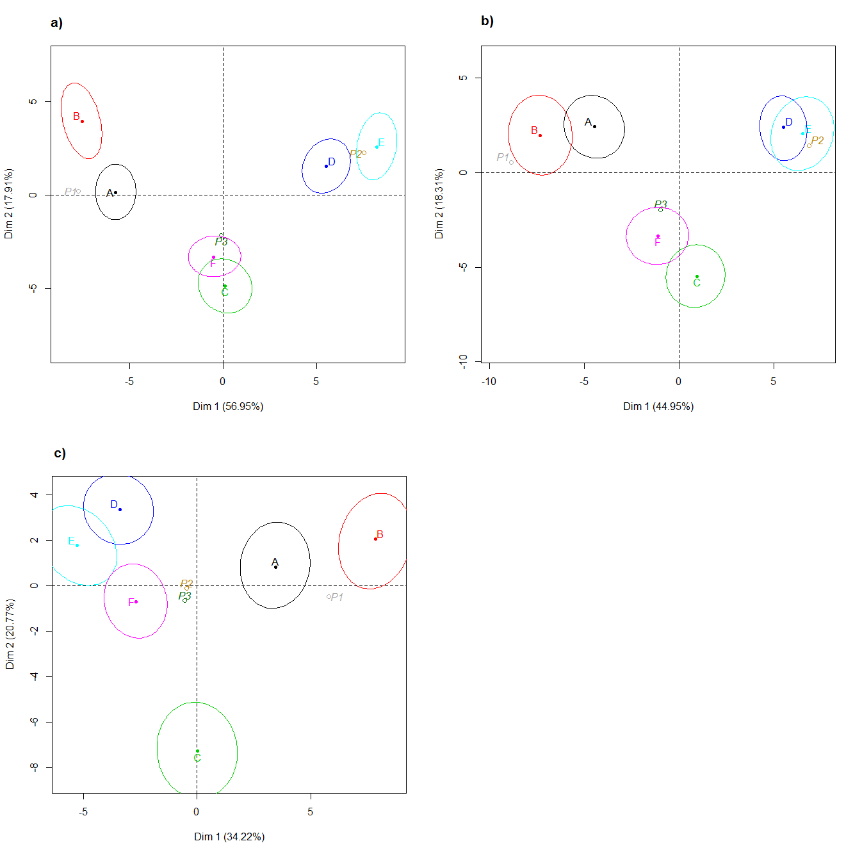 Fig. 3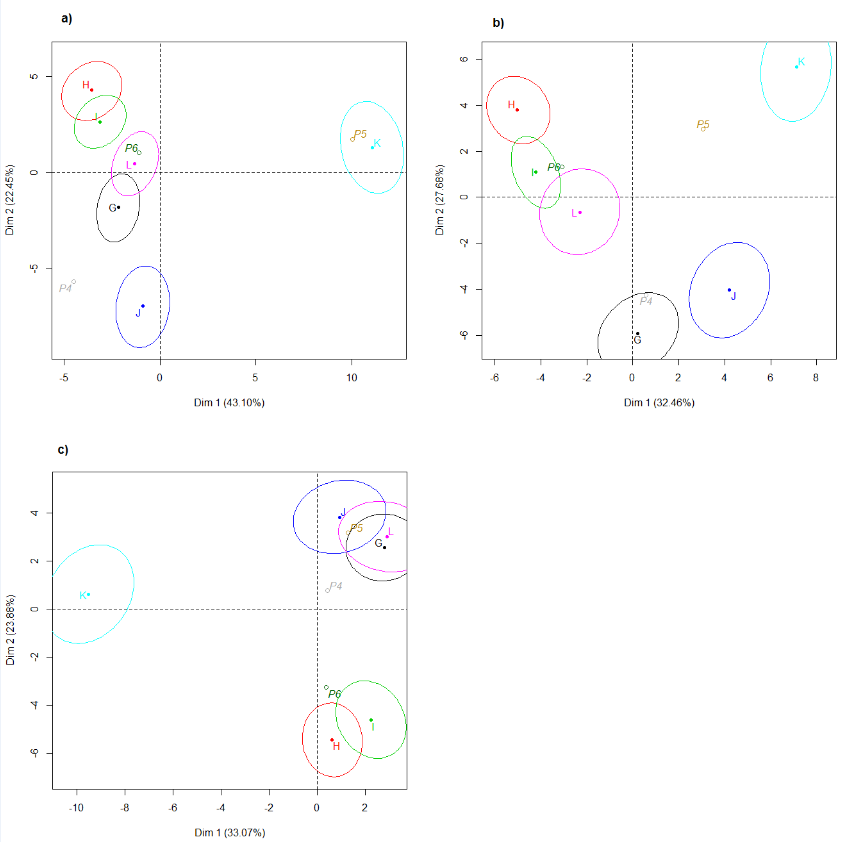 Fig. 4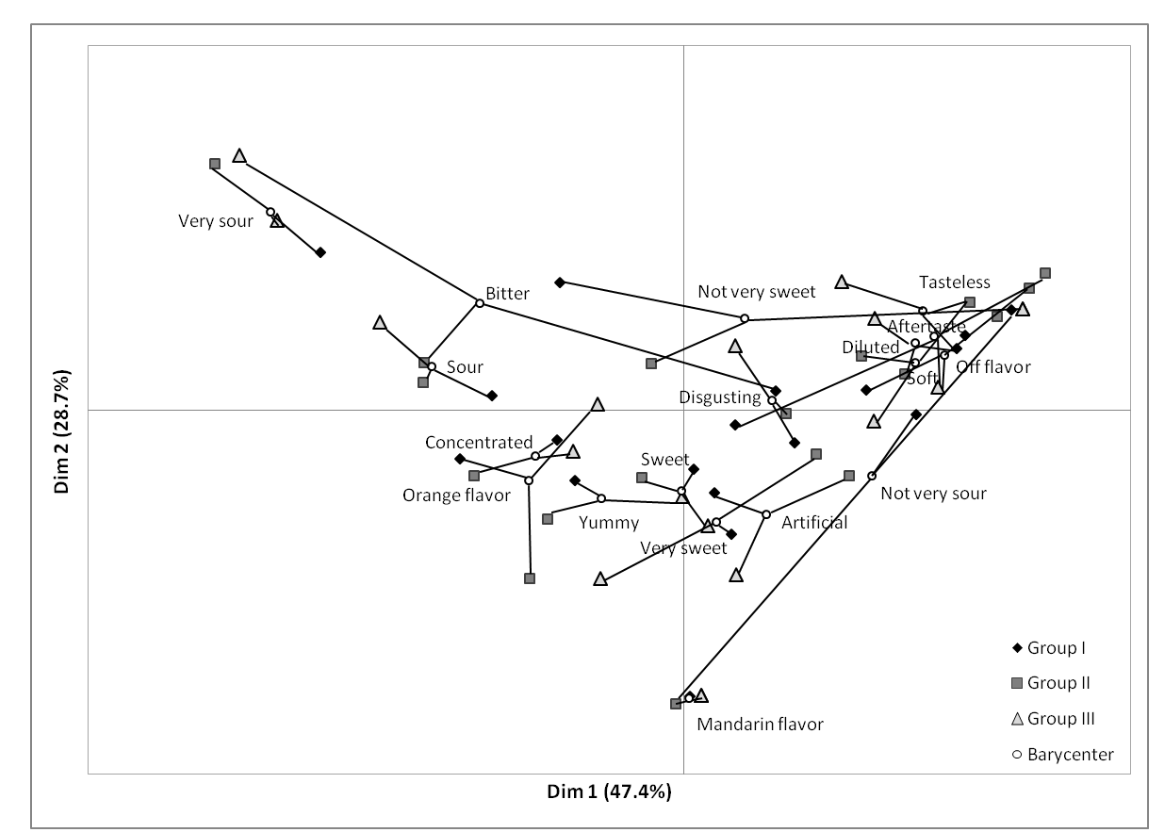 